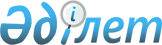 Об утверждении Правил таможенного контроля за товарами, перемещаемыми физическими лицами через таможенную границу Республики Казахстан в упрощенном, льготном порядке
					
			Утративший силу
			
			
		
					Приказ Председателя Агентства таможенного контроля Республики Казахстан от 21 февраля 2003 года N 67. Зарегистрированный Министерством юстиции Республики Казахстан 21 марта 2003 года N 2213. Утратил силу - приказом
Председателя Агентства таможенного контроля Республики Казахстан 
от 12 мая 2003 года N 186 (V032271)

      В соответствии с 
 Законом 
 Республики Казахстан "О таможенном деле в Республике Казахстан" и во исполнение пункта 2 
 постановления 
 Правительства Республики Казахстан от 31 мая 2001 года N 741 "Об утверждении Правил перемещения товаров физическими лицами через таможенную границу Республики Казахстан в упрощенном, льготном порядке", приказываю:




      1. Утвердить прилагаемые Правила таможенного контроля за товарами, перемещаемыми физическими лицами через таможенную границу Республики Казахстан в упрощенном, льготном порядке.




      2.

 

Управлению правового обеспечения Агентства таможенного контроля Республики Казахстан (Ансарова И.Ы.) обеспечить государственную регистрацию настоящего приказа в Министерстве юстиции Республики Казахстан.




      3. Пресс службе Агентства таможенного контроля Республики Казахстан (Койчубаева Г.Е.) обеспечить опубликование настоящего приказа и освещение в средствах массовой информации.




      4. Контроль за исполнением данного приказа оставляю за собой.




      5. Настоящий приказ вводится в действие со дня государственной регистрации в Министерстве юстиции Республики Казахстан.


      


И.о. Председателя


                                                                                                      





Утверждены           



приказом Председателя     



Агентства таможенного контроля



Республики Казахстан     



от 21 февраля 2003 г. N 67  



Правила 






таможенного контроля за товарами, 






перемещаемыми физическими лицами 






через таможенную границу Республики Казахстан






 в упрощенном, льготном порядке






 


1. Общие положения




      1. Таможенный контроль товаров, перемещаемых физическими лицами через таможенную границу Республики Казахстан в упрощенном, льготном порядке, производится таможенными органами Республики Казахстан.




 


2. Таможенный контроль за товарами, 






перемещаемыми в льготном порядке




      2. Льготный порядок перемещения физическими лицами товаров включает в себя полное освобождение от таможенных платежей и неприменение нетарифного регулирования (за исключением сборов за хранение) в соответствии со статьей 108 
 Закона 
 Республики Казахстан "О таможенном деле в Республике Казахстан" (далее - Закон о таможенном деле), а также сертификации, за исключением товаров, ограниченных к ввозу в Республику Казахстан или вывозу из Республики Казахстан в соответствии с законодательством Республики Казахстан. 



      3. Перемещаемые в льготном порядке товары не могут использоваться для производственной или иной коммерческой деятельности, либо установления таможенным органом характера товара, подпадающего под эту категорию, должностное лицо таможенного органа уведомляет физическое лицо, перемещающее товары, о необходимости письменного декларирования грузовой таможенной декларации.



      Временно ввезенные товары не могут отчуждаться, передаваться во владение, пользование или распоряжение другим лицам.



      4. При устном декларировании товаров перемещаемых физическими лицами через таможенную границу Республики Казахстан, сотрудником таможенного органа производится досмотр товаров с целью проверки соответствия свойств товаров категории, не предназначенных для производственной или иной коммерческой деятельности.



      При применении льготного порядка исходя из веса, стоимости или происхождения товаров, а также в связи с постоянным проживанием лица, перемещающего товары, в одной из стран государств-участников Таможенного союза, либо переселением на постоянное место жительства в одну из указанных стран, проверке подлежат документы, подтверждающие вышеперечисленные требования, а также при необходимости производится взвешивание груза. 




 


3. Таможенный контроль за товарами, 






перемещаемыми в упрощенном порядке




      5. В случае перемещения товаров, предназначенных для производственной или иной коммерческой деятельности, либо установления таможенным органом характера товара, подпадающего под эту категорию, должностное лицо таможенного органа уведомляет физическое лицо, перемещающее товары, о необходимости письменного декларирования.



      6. Запись сведений о товарах, ввезенных/вывезенных физическими лицами в упрощенном порядке, производится путем внесения сведений о перемещаемых товарах в Журнал регистрации товаров, ввозимых на таможенную территорию Республики Казахстан и в Журнал регистрации товаров, вывозимых с таможенной территории Республики Казахстан физическими лицами с применением упрощенного порядка декларирования, которые ведутся по установленной форме (Приложение 1).



      7. Должностным лицом таможенного органа, оформившим таможенный приходной ордер (далее - ТПО), осуществляется формирование электронной копии ТПО и занесение ее в электронную базу данных.



      Электронная база данных ежедекадно передается в вышестоящий таможенный орган для последующего обобщения и направления в центральный таможенный орган Республики Казахстан.



      8. При превышении весовых или стоимостных ограничений для применения упрощенного порядка декларирования товаров, предусмотренных законодательством Республики Казахстан, общий порядок декларирования (с использованием грузовой таможенной декларации) применяется в отношении всей перемещаемой партии, за исключением товаров, для которых предусмотрен льготный порядок перемещения через таможенную границу Республики Казахстан (товары для личного пользования).



      9. Контроль за достоверностью заявленных сведений о перемещающихся товарах, производится структурными подразделениями таможенного органа, в пределах своей компетенции.




 


4. Таможенный контроль 






 при временном ввозе (вывозе) товаров






 в льготном, упрощенном порядке




      10.  Физические лица при следовании через таможенную границу Республики Казахстан могут временно ввозить (вывозить) товары, необходимые этим лицам для личного пользования на территории Республики Казахстан (в стране временного пребывания), а также вывозить (ввозить) обратно временно ввезенные (вывезенные) товары при условии декларирования товаров таможенным органам при первоначальном въезде (выезде) без уплаты таможенных платежей и налогов.



      11. Временный ввоз (вывоз) товаров физическими лицами в льготном, упрощенном порядке допускается таможенным органом с учетом целей и всех иных обстоятельств поездки (продолжительность, сезон и т.д.) и на срок, не превышающий время фактического пребывания лица на территории Республики Казахстан (в стране временного пребывания).



      12. При обратном вывозе (ввозе) ранее временно ввезенных (вывезенных) товаров основанием для применения льготного порядка перемещения товаров является пассажирская таможенная декларация, оформленная при ввозе (вывозе), при условии соответствия заявленных в ней сведений.



      13. Сведения о легковых автомобилях и прицепов к ним, временно ввозимых (вывозимых) на территорию (с территории) Республики Казахстан физическими лицами с применением упрощенного порядка, заносятся в Журнал регистрации обязательств об обратном вывозе (ввозе) транспортного средства по установленной форме (Приложение 2).



      14. Эксплуатация на территории Республики Казахстан и вывоз данных легковых автомобилей и прицепов к ним должны осуществляться исключительно лицами, заявившими режим временного ввоза. Передача временно ввезенных легковых автомобилей и прицепов к ним во временное пользование, владение, или распоряжение другому лицу, отчуждение автомобиля, а также утеря обязательства об обратном вывозе (ввозе) транспортного средства (далее - Обязательство), заполненной по установленной форме (Приложение 3), является нарушением таможенных правил, и влечет административную ответственность.



      15. При вывозе ранее временно ввезенного в упрощенном порядке легковых автомобилей и прицепов к ним, должностным лицом таможенного органа производится проверка соблюдения сроков временного ввоза, указанных в Обязательстве. Обязательство изымается и направляется в таможенный орган его оформления для снятия с контроля.



      16. Временный ввоз легковых автомобилей и прицепов к ним резидентами Республики Казахстан

 

осуществляется в общеустановленном порядке с оформлением грузовой таможенной декларации.




 


5. Таможенный контроль при транзите товаров






с применением упрощенного порядка




      17. Транзит товаров, перемещаемых через таможенную территорию Республики Казахстан, в отношении которых предусмотрен упрощенный порядок, производится с заполнением пассажирской таможенной декларации. Таможенный контроль доставки груза производится в соответствии с требованиями режима транзита, применяемыми при общеустановленном порядке декларирования.




Приложение 1            



к Правилам таможенного контроля  



за товарами, перемещаемыми    



физическими лицами через таможенную



границу Республики Казахстан   



в упрощенном, льготном порядке,



утвержденным приказом Председателя



Агентства таможенного контроля  



Республики Казахстан       



от 21 февраля 2003 г. N 67    


Журналы регистрации товаров, ввозимых (вывозимых) на территорию (с территории) Республики Казахстан физическими лицами с применением упрощенного порядка



     

Данные журналы должны иметь следующие графы:



1. Номер по порядку;



2. Дата;



3. Фамилия, имя, отчество лица, перемещающего товары;



4. Номер документа удостоверяющего личность;



5. Страна постоянного проживания;



6. Транспортное средство (для авиатранспорта - номер рейса; для



   железнодорожного - номер поезда; для автомобильного транспорта -



   модель и государственный номер);



7. Наименование товаров (в том числе валюты);



8. Вес, количество (с указанием единиц измерения);



9. Стоимость товаров (с указанием валюты);



10. Страна происхождения товаров;



11. Сумма взысканных платежей (тенге);



12. Номер ТПО;



13. Фамилия, имя, отчество инспектора 



    (с указанием номера личной номерной печати).


      Журналы пронумеровываются, прошнуровываются и заверяются печатью соответствующего таможенного органа, а также подписью руководителя данного таможенного органа или его заместителя. 




 Приложение 2            



к Правилам таможенного контроля  



за товарами, перемещаемыми    



физическими лицами через таможенную



границу Республики Казахстан   



в упрощенном, льготном порядке,



утвержденным приказом Председателя



Агентства таможенного контроля  



Республики Казахстан       



от 21 февраля 2003 г. N 67       


Журнал регистрации Обязательств, ввозимых (вывозимых) на территорию (с территории) Республики Казахстан легковых автомобилей и прицепов к ним физическими лицами в




упрощенном порядке



      Данные журналы должны иметь следующие графы:



1. Номер по порядку;



2. Номер обязательства;



3. Дата ввоза/вывоза;



4. Дата фактического обратного вывоза/ввоза; 



5. Государственный номер, марка, двигатель и шасси легкового



   автомобиля и прицепа к нему;



6. Фамилия, имя, отчество инспектора 



   (с указанием номера личной номерной печати);



7. Роспись владельца легкового автомобиля и прицепа к нему;



8. Примечание.



 



     Журналы пронумеровываются, прошнуровываются и заверяются печатью соответствующего таможенного органа, а также подписью руководителя данного таможенного органа или его заместителя. 




 Приложение 3            



к Правилам таможенного контроля  



за товарами, перемещаемыми    



физическими лицами через таможенную



границу Республики Казахстан   



в упрощенном, льготном порядке,



утвержденным приказом Председателя



Агентства таможенного контроля  



Республики Казахстан       



от 21 февраля 2003 г. N 67       


Обязательство N____




об обратном вывозе (ввозе) 




легковых автомобилей и прицепов к ним

 


______________________________________________




наименование таможенного органа


Вид, заводская марка _________________________________________



Номер двигателя ______________________________________________



Номер шасси   ________________________________________________



Государственный номер  _______________________________________



Владелец  ____________________________________________________ 



                              Фамилия, имя, отчество


Гражданство __________________________________________________



Удостоверение личности (паспорт) номер________________________



Кем выдано, дата _____________________________________________



Адрес места жительства _______________________________________



______________________________________________________________



______________________________________________________________



Дата обратного вывоза (ввоза) ________________________________


"___"____________200__год            Подпись _________________


Отметки таможни:



______________________________________________________________


Подпись инспектора таможни ___________________________________



                            заверяется личной номерной печатью 


                               "___" _______________ 200__год


      Отчуждение автотранспортного средства без разрешения 



таможни запрещено.



   Обязательство, заверенное надлежащим образом, является документом, содержащим сведения о фактах, имеющих юридическое значение. Сообщение неверных сведений в обязательстве, а также должностному лицу таможенного органа или нарушение сроков обратного вывоза (ввоза) влечет за собой ответственность в соответствии с законодательством Республики Казахстан.

					© 2012. РГП на ПХВ «Институт законодательства и правовой информации Республики Казахстан» Министерства юстиции Республики Казахстан
				